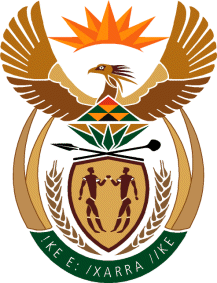 MINISTRYINTERNATIONAL RELATIONS AND COOPERATION 	REPUBLIC OF SOUTH AFRICA	NATIONAL ASSEMBLYQUESTION FOR WRITTEN REPLYQUESTION NO.: 2360DATE OF PUBLICATION: 17 AUGUST 2018Ms N R Mashabela (EFF) to ask the Minister of International Relations and Cooperation:Have there been any businesspersons on the foreign delegations who have visited the country on diplomatic visits since 1 January 2018; if so, (a) what are the names of the businesspersons and (b) which foreign delegation did each businessperson accompany?				      NW2537EREPLY:There has not been any businessperson who accompanied me abroad as Minister of International Relations and Cooperation.    